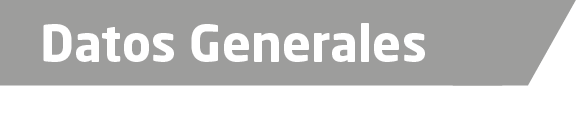 Nombre Brenda Xiovara Moreno EscalanteGrado de Escolaridad Licenciatura en Arquitectura y Licenciatura en DerechoCédula Profesional (Licenciatura en Arquitectura) 6334550Cédula profesional (Licenciatura en Derecho) 10162132Teléfono de Oficina 01-228- 8-14-94-28 Correo Electrónico xiovara_18@hotmail.comDatos GeneralesFormación Académica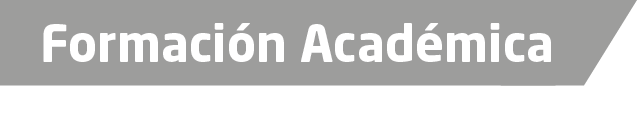 2003 a 2008: Licenciada en Arquitectura en la Facultad de Arquitectura de la Universidad Veracruzana en Xalapa, Veracruz. Con número de cédula 6334550.2014 a 2016: Licenciada en Derecho del Centro Superior de Veracruz, Veracruz. Con número de cédula 10162132.Trayectoria Profesional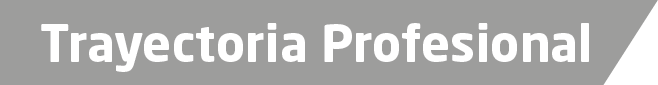 2009. Poza Rica, Veracruz. Compañía: Corporate Energy Master S.A. de C.V.; puesto: Auxiliar Administrativo en el Departamento de Mantenimiento a Instalaciones y Soporte a la Operación del Activo Integral Poza Rica-Altamira, PEMEX Exploración y Producción. 2010. Xalapa, Veracruz. Compañía: MMB Ingenieros y Arquitectos Asociados S.A. de C.V..2011. Xalapa y Coatepec, Veracruz. Elaboración de Peritajes en los Juzgados Civiles de Primera Instancia del Distrito Judicial de Coatepec, Veracruz.2012. Xalapa, Veracruz. Levantamiento arquitectónico de la Funeraria Bosques del Recuerdo.2013. Banderilla, Veracruz. Remodelación de casa habitación. 2013 a 2015. Xalapa, Veracruz. Compañía: Expectras S.A. de C.V., puesto: Analista Técnico-Administrativa de Control Presupuestal.2016. Xalapa, Veracruz. Remodelación arquitectónica de Spa Lakshmi.2016. Xalapa, Veracruz. Fiscalía General del Estado de Veracruz. Puesto: Analista Administrativo en la Unidad de Atención Temprana del XI Distrito Judicial en Xalapa.2017. Xalapa, Veracruz. Fiscalía General del Estado de Veracruz. Puesto: Fiscal Sexta Orientadora en la Unidad de Atención Temprana del XI Distrito Judicial en Xalapa.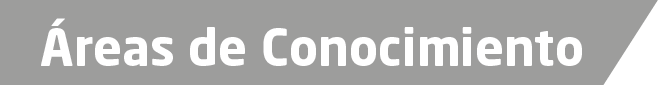 Sistema Penal Acusatorio